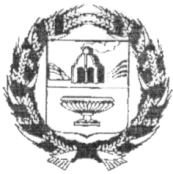 АДМИНИСТРАЦИЯ ЗЫРЯНОВСКОГО СЕЛЬСОВЕТАЗАРИНСКОГО РАЙОНА АЛТАЙСКОГО КРАЯПОСТАНОВЛЕНИЕ00.00.2023                                                                                                            №проект                                                                                                                                           с.ЗыряновкаВ соответствии с Федеральным законом от 06.10.2003 № 131-ФЗ «Об общих принципах организации местного самоуправления в Российской Федерации», Федеральным законом от 27.12.2018 № 489-ФЗ «Об ответственном обращении с животными и о внесении изменений в отдельные законодательные акты Российской Федерации»                                                       ПОСТАНОВЛЯЮ:1.Определить для выгула домашних животных на территории Зыряновского сельсовета Заринского района Алтайского края с установкой соответствующих вывесок следующую территорию:- село Зыряновка - окраина села с юго - западной стороны.2. Признать утратившим силу постановление Администрации Зыряновского сельсовета Заринского района Алтайского края от 24.12.2020 года № 39 «Об определении мест, предназначенных для выгула домашних животных на территории Зыряновского сельсовета Заринского района Алтайского края».3. Обнародовать настоящее постановление путем размещения на официальном сайте Администрации Заринского района во вкладке Зыряновский сельсовет и на информационных стендах Администрации Зыряновского сельсовета Заринского района Алтайского края.4. Настоящее постановление вступает в законную силу со дня его официального обнародования.5. Контроль за исполнением настоящего постановления оставляю за собой.Глава  сельсовета   	И.Г.СтарцевОб определении мест, предназначенных для выгула домашних на территории Зыряновского сельсовета Заринского района Алтайского края